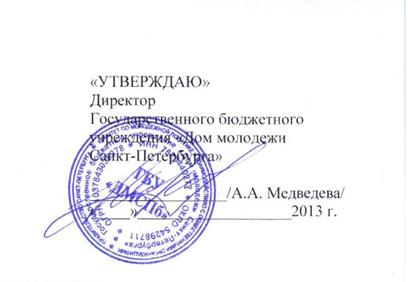 ПОЛОЖЕНИЕо проведении конкурса молодежных проектовОбщие положения1.1.	Конкурс молодежных проектов (далее - Конкурс) проводится с целью привлечения молодежи г.Санкт-Петербурга к решению социальных проблем, развития её творческой и гражданской активности.1.2.	Задачи:стимулирование и поддержка общественных инициатив молодежи; создание условий для эффективной самореализации молодежи;повышение внимания органов власти г.Санкт-Петербурга к проблемам молодежи; обучение молодежи основам проектного менеджмента;выявление наиболее активных представителей молодежи г.Санкт-Петербурга.1.3.	Настоящее положение устанавливает порядок и сроки проведения Конкурса, определяет категорию участников, порядок подведения итогов и награждения победителей.Организаторы2.1.	Общее руководство Конкурсом осуществляется Государственным бюджетным учреждением «Дом молодежи Санкт-Петербурга».2.2.	Конкурс проводится при поддержке Комитета по молодежной политике и взаимодействию с общественными организациями Правительства Санкт-Петербурга.3. Участники Конкурса	3.1 К участию в конкурсе приглашаются молодежные некоммерческие организации, общественные объединения (за исключением политических партий и движений), волонтерские организации, представители органов студенческого самоуправления и студенческих профсоюзных организаций, воспитанники ПМЦ, ПМК и Домов молодежи, а также инициативные проектные группы молодежи. 	3.2 В состав группы (организации, объединения), подающей конкурсную заявку, должно входить не менее 3 участников в возрасте от 18 до 30 лет. 4. Сроки и порядок проведения Конкурса4.1 ГБУ «Дом молодежи Санкт-Петербурга» организует прием и регистрацию заявок на участие в Конкурсе с 11 марта 2013 года по 30 апреля 2013 года на электронную почту: dm.zhavoronkova@gmail.com, в теме письма указать: «Заявка на участие в конкурсе молодежных проектов» (Приложение № 1). 4.2 Оценка заявок, присланных для участия в Конкурсе, осуществляется членами экспертной комиссии в срок: с 13 по 25 мая 2013 года.4.3 В рамках проведения Конкурса организуются:общий обучающий семинар по проектному менеджменту, который пройдет 4 апреля 2013 года с 18.00 по адресу: г.Санкт-Петербург, В.О., 13 линия, дом 22/б Государственное бюджетное учреждение «Дом молодежи Санкт-Петербурга», актовый зал. Заявки на участие в обучающем семинаре принимаются с 11 по 26 марта 2013 года в соответствии с формой (Приложение № 2) по электронной почте: dm.zhavoronkova@gmail.com, в теме письма указать: «Заявка на участие в обучающем семинаре по проектному менеджменту»;индивидуальные консультации по написанию конкурсной заявки и содержанию проекта, которые будут проводиться с 8 по 30 апреля с 14.00 до 17.00 часов по адресу: г.Санкт-Петербург, В.О., 13 линия, дом 22/б Государственное бюджетное учреждение «Дом молодежи Санкт-Петербурга», кабинет № 24, предварительная запись на индивидуальную консультацию по телефону: 323-01-74 - обязательна. 4.4 По итогам Конкурса состоится торжественная церемония награждения победителей, которая пройдет 31 мая 2013 года с 17.00 по адресу: Новоизмайловский пр, д. 48, ГБУ «Дом молодежи Санкт-Петербурга».4.5 Результаты Конкурса публикуются на сайте ГБУ «Дом молодежи Санкт-Петербурга» http://spbdm.ru/ и в группе Вконтакте: http://vk.com/DMMOLPRO3. Все участники конкурса информируются о результатах персонально по электронной почте.5. Конкурсная документация5.1 Конкурсная документация включает в себя:конкурсная заявка, в соответствии с формой (Приложением № 1);проект в соответствиями с инструкцией по содержательному оформлению проекта (Приложение № 3);письма о поддержке проекта (при наличии);копии дипломов, грамот, наград участников организации (при наличии);5.2 К рассмотрению не принимаются заявки:составленные не по форме (Приложение № 1);поступившие на конкурс позднее 30 апреля 2013 года.6. Номинации Конкурса	6.1 Конкурс проводится по следующим направлениям:«Гражданское общество Санкт-Петербурга»: вовлечение подростков и молодежи в самоуправление, повышение уровня гражданской культуры, информационной открытости и прозрачности деятельности органов самоуправления;«Общественные дискуссий и информационные проекты в городском интернет-пространстве»: создание коммуникативных площадок для общения и обмена информацией между различными группами молодежи; создание и развитие молодежных информационных проектов и программ; разработка и распространение актуальных информационных ресурсов и социальной рекламы силами молодых граждан; проекты, направленные на вовлечение молодежи в процессы поиска, создания, применения, распространения и популяризации актуальной для молодежи  информации;«Территория молодежи – территория культуры»: развитие креативной индустрии, среды для творчества подростков и молодежи, а также создание новых конструктивных форм досуга для подростков и молодежи г.Санкт-Петербурга;«Мой город»: развитие практик городского краеведения, общественных инициатив в сфере сохранения городской среды и памятников, развитие национальных культур, межнациональных отношений;«Природа в городе»: экологизация городской среды и городского сообщества, снижение негативной нагрузки на городскую среду за счет сохранения и развития зеленого фонда города, создание инновационных образовательных программ по экологической тематике;«Видим проблему – можем решить!»: решение социально значимых локальных проблем;«Мой успех в моих руках!»: развитие моделей и форм вовлечения молодежи в трудовую и экономическую деятельность, выявление, продвижение талантливой молодежи и продуктов ее инновационной деятельности;«Моя жизненная позиция»: воспитание активной гражданской позиции молодежи, направленной на профилактику экстремизма и правонарушений среди молодежи, формирование патриотического сознания;«Молодая семья»: проекты, направленные на укрепление института молодой семьи: пропаганда семейных ценностей среди молодежи; формирование механизмов поддержки молодой семьи; подготовка детей-сирот и детей, оставшихся без попечения родителей к созданию благополучной семьи.7. Критерии оценки7.1 Оценка проектов, поступивших на Конкурс, осуществляется отдельно по каждой номинации, в соответствии с двумя группами показателей:показатели значимости и актуальности проекта;показатели социальной эффективности.7.2 К показателям значимости и актуальности проекта относятся:актуальность, значимость и обоснованность проекта;соответствие целей проекта целям Конкурса;оригинальность и инновационность содержания, форм и методов решения проблемы. 	К показателям социальной эффективности относятся:число молодежи, вовлеченной в проект;возможность распространения опыта и результатов проекта среди общественных организаций и объединений города, а так же представителей молодежи.8. Состав экспертной комиссии	8.1 Экспертная комиссия формируется из представителей:Комитета по молодежной политике и взаимодействию с общественными организациями Правительства Санкт-Петербурга (по согласованию);Государственного бюджетного учреждения «Дом молодёжи Санкт-Петербурга»;Депутатов ЗАКС г.Санкт-Петербурга (по согласованию);Общественных организаций г.Санкт-Петербурга (по согласованию).9. Подведение итогов и награждение победителей9.1 	Итоги Конкурса подводятся членами экспертной комиссии и оформляются протоколом.9.2	Авторы проектов, занявших 1, 2, 3 место награждаются кубками, дипломами и ценными призами. Авторы проектов-участников награждаются поощрительными призами и Сертификатами.10. Контактная информацияГосударственное бюджетное учреждение «Дом молодежи Санкт-Петербурга» Санкт-Петербург, В.О., 13 линия, дом 22/б, кабинет №24.Координатор Конкурса: Жаворонкова Надежда Николаевна, контактный телефон/факс 323-01-74, e-mail: dm.zhavoronkova@gmail.com, группа в Вконтакте: http://vk.com/DMMOLPRO3.Приложение № 1ЗАЯВКАна участие в конкурсе молодежных проектовПриложение № 2ЗАЯВКАна участие в обучающем семинаре по проектному менеджменту, проходящего в рамках конкурса молодежных проектовРайон г.Санкт-Петербурга:______________________________________________________;Учреждение (организация, объединение, инициативная группа): _____________________________________________________________________________;Ф.И.О. участника:_____________________________________________________________;Контактный телефон:__________________________________________________________;E-mail:_______________________________________________________________________;Дата _________________________			Подпись______________________Приложение № 3ИНСТРУКЦИЯпо содержательному оформлению проектаПостановка проблемы, которую будет решать проект:- Почему этот проект необходим?- Какие проблемы он будет решать?- Какова актуальность  проекта (аналитические и статистические данные)?- Не дублирует ли проект деятельность других организаций?Цель и задачи проекта:- Конкретная цель, которую ставит перед собой организация(инициативная группа) для решения проблемы.- Задачи, которые будут решаться для достижения поставленной цели.Стратегия и механизм достижения поставленной цели (это один из самых объемных и подробных разделов проекта!) - описываются стратегия и методы достижения поставленной цели, а также механизм реализации проекта:- Каким образом будет достигнута поставленная цель?- Как будут выполняться поставленные задачи?- Кто будет осуществлять их реализацию?- Какие ресурсы будут использованы, как будет производиться отбор участников проекта?- Как будет обеспечено информационное сопровождение проекта?Таким образом, в данном разделе шаг за шагом должны быть описаны основные мероприятия, которые будут происходить в рамках данного проекта, кто будет это делать и кому конкретно эта деятельность будет адресована (какова численность участников реализации проекта и каков охват целевой группы).Ожидаемые результаты:В этом разделе должна содержаться  конкретная информация (с указанием количественных и качественных показателей) о результатах проекта. Например, если запланировано проведение семинара, нужно указать количество обученных слушателей, если реализуются мероприятия по предоставлению каких-либо услуг, нужно указать количество слушателей или организаций (привести перечень этих организаций), пользующихся этими услугами. Необходимо указать, какие организации и категории людей получат пользу от реализации проекта (перечислить). Что изменится в городе (районе, микрорайоне) в результате выполнения проекта.	График осуществления (календарный план) проекта:Предлагаемые критерии оценки проекта:Раздел должен содержать ответы на вопросы:- Каким образом будет оцениваться эффективность проекта в целом?- Кто будет оценивать достижение поставленных задач и намеченных результатов, как в ходе выполнения проекта, так и по его окончании? (описать процедуру оценки проекта)- Каковы критерии оценки эффективности проекта?- Каковы механизмы оценки?Если предполагается проведение анкетирования участников проекта с целью выяснения их мнения, желательно привести примерные вопросы, которые будут включены в анкету.Дальнейшее развития проекта:- Как предполагается развивать и расширять деятельность в этом направлении после окончания периода реализации проекта?- Каким образом данный проект будет существовать в дальнейшем?Название учреждения (организации, объединения, инициативной группы):Конкурсная номинация:Название проекта:Руководитель проектаРуководитель проектаФИОвозрастe-mailтелефонСостав проектной командыСостав проектной командыСостав проектной командыСостав проектной командыСостав проектной команды№ п/пФИО исполнителей проектаe-mail, телефонВозрастМесто учебы\работы123Дата заполнения заявки:Подпись руководителя организации/лидера инициативной группы№ п/пОсновные этапы проекта и мероприятияСроки реализацииМесто реализацииОтветственные исполнители